Tytuł operacji:  Ekologiczny rework – innowacyjna na terenie LGD działalność w                           zakresie napraw i sprzedaży markowych i tanich produktów RTV i AGD                           -  Lech JóźwiakNumer wniosku:  22/PP/2018 Kwota dofinansowania:     50.000 złCel ogólny LSR:     Poprawa sytuacji na lokalnym rynku pracy.Cel szczegółowy:    Tworzenie i rozwój przedsiębiorczości.Wskaźnik:               Liczba zrealizowanych operacji polegających na utworzeniu nowego                                przedsiębiorstwaOpis operacji:Operacja polegała na otwarciu firmy zajmującej się naprawą i sprzedażą towaru, głownie sprzętu RTV i AGD pochodzącego z likwidacji nadwyżek i wyprzedaży hurtowych czy zwrotów od klientów. Jest to rework – przywracanie do obrotu towarów zakwalifikowanych wstępnie jako niepełnowartościowe. W ramach otrzymanych środków zakupiono: 23 regały magazynowe, ukośną pilarkę, wyrzynarkę, młotowiertarkę, stację lutowniczą, spawarkę, instalację fotowoltaiczną, schody z zabiegiem oraz przebudowano budynek. Beneficjent wziął udział w szkoleniu z zasad segregacji odpadów i obowiązków przedsiębiorcy z zakresu ochrony środowiska. Adres; 64-800 Chodzież, ul. Zamkowa 9/2https://markowe-rtv-agd.pl/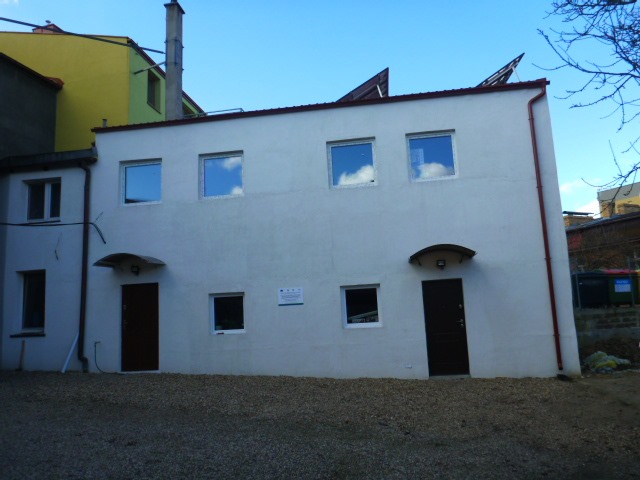 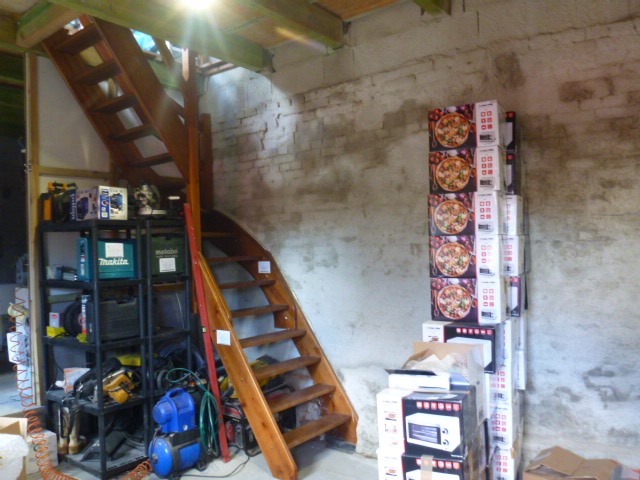 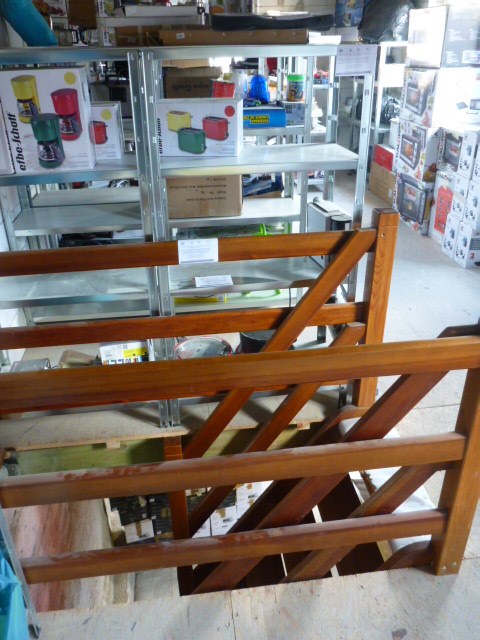 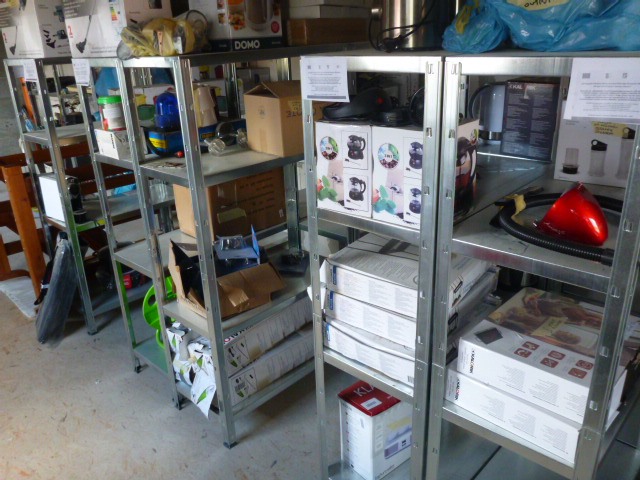 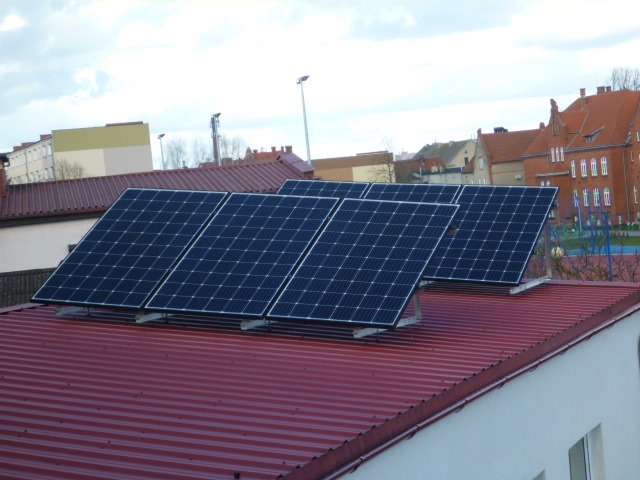 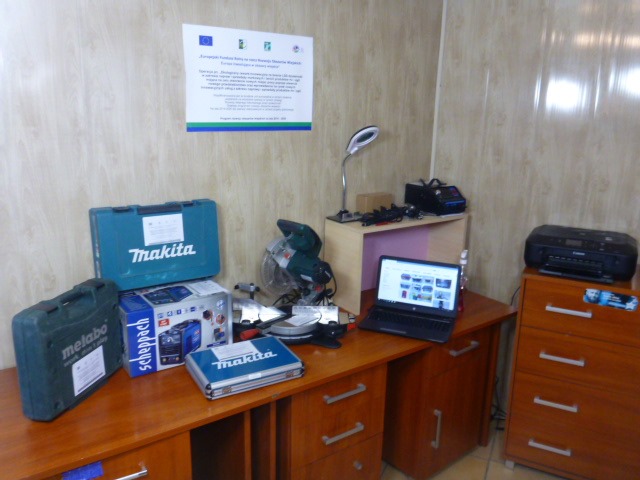 